ҠАРАР                         			               ПОСТАНОВЛЕНИЕ20 сентябрь 2017 й.                          № 82-П                                    20 сентября 2017 г.Акъяр ауылы                                                                                            село АкъярОб утверждении состава и Положения об общественной комиссии сельского поселения Акъярский сельсовет муниципального района Хайбуллинский район Республики Башкортостан по вопросам подготовки и реализации муниципальной программы «Формирование современной городской среды в сельском поселении Акъярский сельсовет муниципального района Хайбуллинский район Республики Башкортостан на 2018-2022 годы»в новой редакцииВ соответствии Федеральным законом от 06.10.2003 № 131-ФЗ «Об общих принципах организации местного самоуправления в Российской Федерации», руководствуясь Постановлением Правительства Российской Федерации от 10.02.2017 № 169 «Об утверждении Правил предоставления и распределения субсидий из федерального бюджета бюджетам субъектов Российской Федерации на поддержку государственных программ субъектов Российской Федерации и муниципальных программ формирования современной городской среды», Администрация сельского поселения Акъярский сельсовет муниципального района Хайбуллинский район Республики Башкортостан постановляет: 1. Утвердить состав общественной комиссии сельского поселения Акъярский сельсовет муниципального района Хайбуллинский район Республики Башкортостан по вопросам подготовки и реализации муниципальной программы «Формирование современной городской среды в сельском поселении Акъярский сельсовет муниципального района Хайбуллинский район Республики Башкортостан на 2018-2022 годы» согласно приложению № 1 к настоящему постановлению.	2. Утвердить Положение об общественной комиссии сельского поселения Акъярский сельсовет муниципального района Хайбуллинский район Республики Башкортостан по вопросам подготовки и реализации муниципальной программы «Формирование современной городской среды в сельском поселении Акъярский сельсовет муниципального района Хайбуллинский район Республики Башкортостан на 2018-2022 годы» согласно приложению № 2 к настоящему постановлению.3. Признать утратившим силу постановление Администрации сельского поселения Акъярский сельсовет муниципального района Хайбуллинский район Республики Башкортостан № 71-П от 10 июля 2017 года «Об общественной комиссии в рамках реализации проекта муниципальной программы «Формирование современной городской среды сельского поселения Акъярский сельсовет муниципального района Хайбуллинский район Республики Башкортостан». 4. Опубликовать настоящее постановление на официальном сайте сельского поселения Акъярский сельсовет муниципального района Хайбуллинский район Республики Башкортостан.5. Контроль за исполнением настоящего постановления возложить на управляющего делами Администрации сельского поселения Акъярский сельсовет муниципального района Хайбуллинский район Республики Башкортостан Якупову Г.И.Глава сельского поселения 					Э.А. БуранбаевПриложение № 1к постановлению № 82-Пот 20 сентября 2017 годаСоставобщественной комиссии сельского поселения Акъярский сельсовет муниципального района Хайбуллинский район Республики Башкортостан по вопросам подготовки и реализации муниципальной программы «Формирование современной городской среды в сельском поселении Акъярский сельсовет муниципального района Хайбуллинский район Республики Башкортостан на 2018-2022 годы»Приложение № 2к постановлению Администрации сельского поселения Акъярский сельсовет муниципального района Хайбуллинский район Республики Башкортостан№ 82-П от 20 сентября 2017 г.Положение об общественной комиссии сельского поселения Акъярский сельсовет муниципального района Хайбуллинский район Республики Башкортостан по вопросам подготовки и реализации муниципальной программы «Формирование современной городской среды в сельском поселении Акъярский сельсовет муниципального района Хайбуллинский район Республики Башкортостан на 2018-2022 годы»1. Общие положения1.1. Положение об общественной комиссии по вопросам подготовки и реализации муниципальной программы «Формирование современной городской среды в сельском поселении Акъярский сельсовет муниципального района Хайбуллинский район Республики Башкортостан на 2018-2022 годы» (далее – Положение) разработано в соответствии со ст. 33 Федерального закона от 06.10.2003 № 131-ФЗ «Об общих принципах организации местного самоуправления в Российской Федерации», Правилами предоставления и распределения субсидий из федерального бюджета бюджетам субъектов Российской Федерации на поддержку государственных программ субъектов Российской Федерации и муниципальных программ формирования современной городской среды, утвержденными Постановлением Правительства Российской Федерации от 10.02.2017 № 169, Постановлением Правительства РБ от 15.03.2017 № 88 "О реализации Постановления Правительства Российской Федерации от 10 февраля 2017 года № 169 "Об утверждении Правил предоставления и распределения субсидий из федерального бюджета бюджетам субъектов Российской Федерации на поддержку государственных программ субъектов Российской Федерации и муниципальных программ формирования современной городской среды", ст. 11 Закона Республики Башкортостан от 18.03.2005 № 162-з «О местном самоуправлении в Республике Башкортостан», Уставом сельского поселения Акъярский сельсовет муниципального района Хайбуллинский район Республики Башкортостан и устанавливает порядок формирования, полномочия, формы работы и виды принимаемых решений общественной комиссии по вопросам подготовки и реализации муниципальной программы «Формирование современной городской среды в сельском поселении Акъярский сельсовет муниципального района Хайбуллинский район Республики Башкортостан на 2018-2022 годы» (далее - общественная комиссия).1.2. Основной задачей деятельности общественной комиссии является выдвижение и поддержка значимых гражданских инициатив, направленных на реализацию в сельском поселении Акъярский сельсовет муниципального района Хайбуллинский район Республики Башкортостан приоритетного проекта «Формирование современной городской среды» (далее – Приоритетный проект).1.3. Общественная комиссия создается в целях привлечения граждан, общественных объединений и некоммерческих организаций к общественному обсуждению вопросов, касающихся подготовки и реализации Приоритетного проекта на территории сельского поселения Акъярский сельсовет муниципального района Хайбуллинский район Республики Башкортостан, а также осуществления контроля и координации реализации муниципальной программы.1.4. Общественная комиссия в своей деятельности руководствуется Конституцией Российской Федерации, Конституцией Республики Башкортостан, федеральными законами, законами Республики Башкортостан, методическими рекомендациями, утвержденными Министерством строительства и жилищно-коммунального хозяйства Российской Федерации, нормативно-правовыми актами федерального, республиканского значения, муниципальными правовыми актами и настоящим положением.2. Полномочия общественной комиссии2.1. В целях осуществления поставленных задач общественная комиссия:1) осуществляет сбор и оценку предложений заинтересованных лиц по благоустройству дворовых территорий, наиболее посещаемых территорий общего пользования для включения объектов благоустройства в проект муниципальной программы;2) организует общественное обсуждение проекта муниципальной программы;3) оценивает объем поступивших и одобренных предложений и при необходимости, предпринимает дополнительные действия по инициированию предложений собственников помещений в многоквартирных домах по подготовке и принятию соответствующих решений;4) рассматривает обращения граждан, общественных организаций по вопросам разработки и реализации муниципальной программы;5) принимает решения о включении объектов комплексного благоустройства в муниципальную программу;6) осуществляет контроль за реализацией Приоритетного проекта и рассмотрения любого рода вопросов, возникающих в связи с его реализацией;7) осуществляет контроль и координацию хода выполнения муниципальных программ формирования современной городской среды (далее – муниципальные программы), в том числе конкретных мероприятий в рамках указанных программ;8) заслушивает на своих заседаниях информацию предприятий, организаций, структурных подразделений Администрации сельского поселения Акъярский сельсовет муниципального района Хайбуллинский район Республики Башкортостан по вопросам реализации муниципальной программы;9) вносит предложения по эффективности реализации муниципальной программы и взаимодействию с общественностью.3. Состав общественной комиссии3.1. Состав общественной комиссии формируется не менее чем из десяти человек в порядке, установленном настоящим положением.3.2. В состав общественной комиссии входят представители:- Совета сельского поселения Акъярский сельсовет муниципального района Хайбуллинский район Республики Башкортостан;- Администрации сельского поселения Акъярский сельсовет муниципального района Хайбуллинский район Республики Башкортостан;- политических партий, общественных организаций и иных негосударственных некоммерческих организаций, расположенных на территории сельского поселения Акъярский сельсовет муниципального района Хайбуллинский район Республики Башкортостан;- предприятий, организаций и учреждений сельского поселения Акъярский сельсовет муниципального района Хайбуллинский район Республики Башкортостан.3.3. Состав общественной комиссии утверждается постановлением Администрации сельского поселения Акъярский сельсовет муниципального района Хайбуллинский район Республики Башкортостан.4. Формирование и деятельность общественной комиссии4.1. Формирование и деятельность общественной комиссии основывается на принципах добровольности, коллегиальности, открытости и гласности.4.2. Персональный состав общественной комиссии формируется постановлением Администрации сельского поселения Акъярский сельсовет муниципального района Хайбуллинский район Республики Башкортостан.4.4. Общественная комиссия осуществляет свою деятельность в режиме заседаний.4.5. Возглавляет работу общественной комиссии председатель.4.6. В случае отсутствия председателя руководство общественной комиссии осуществляет заместитель председателя общественной комиссии.4.7. Решения комиссии принимаются большинством голосов присутствующих на заседании членов комиссии и оформляются протоколом, который подписывают председательствующий на заседании комиссии и секретарь комиссии.При равенстве голосов членов комиссии решающим является голос председателя комиссии. В случае несогласия с принятым решением члены комиссии вправе выразить свое особое мнение в письменной форме и приложить его к решению Комиссии.Протокол Заседания Комиссии в течение трех рабочих дней размещается на сайте сельского поселения Акъярский сельсовет муниципального района Хайбуллинский район Республики Башкортостан.4.8. При решении вопросов на заседании общественной комиссии каждый член обладает одним голосом.4.9. Члены общественной комиссии осуществляют свою деятельность лично и не вправе делегировать свои полномочия другим лицам.БАШҠОРТОСТАН РЕСПУБЛИКАҺЫ      ХӘЙБУЛЛА РАЙОНЫ муниципаль районыНЫҢ АҠЪЯР АУЫЛ СОВЕТЫАУЫЛ БИЛӘМӘҺЕ ХАКИМИӘТЕ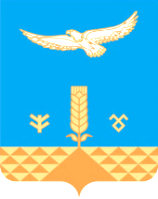 АДМИНИСТРАЦИЯ СЕЛЬСКОГО ПОСЕЛЕНИЯ  АКЪЯРСКИЙ СЕЛЬСОВЕТ МУНИЦИПАЛЬНОГО РАЙОНА ХАЙБУЛЛИНСКИЙ РАЙОН РЕСПУБЛИКИ БАШКОРТОСТАНПредседатель общественной комиссииПредседатель общественной комиссии1Буранбаев Эльдар АхтямовичГлава сельского поселения Акъярский сельсовет муниципального района Хайбуллинский район Республики БашкортостанЗаместитель председателя общественной комиссииЗаместитель председателя общественной комиссии2Муратов Раиль РафкатовичПомощник главы сельского поселения Акъярский сельсовет муниципального района Хайбуллинский район Республики БашкортостанСекретарь общественной комиссии Секретарь общественной комиссии 3Якупова Гульшат ИдрисовнаУправляющий делами Администрации сельского поселения Акъярский сельсовет муниципального района Хайбуллинский район Республики БашкортостанЧлены общественной комиссииЧлены общественной комиссии4Сынбулатов Ришат РашитовичДиректор МУП «Хайбуллажилкомстрой», депутат Совета сельского поселения (по согласованию)5Зиянбердин Рафис ГакиловичДиректор ООО «Сервис» (по согласованию)6Утягулова Зиля ХайдаровнаСпециалист 1-й категории Администрации сельского поселения Акъярский сельсовет муниципального района Хайбуллинский район Республики Башкортостан7Рахматуллин Ришат ЗайнагалиевичДиректор ООО «ПМК Строймонтаж», депутат Совета муниципального района (по согласованию)8Тавлыкаева Люция АхмедьяновнаПредседатель совета ветеранов сельского поселения Акъярский сельсовет муниципального района Хайбуллинский район Республики Башкортостан9Туснякова Марзия АгзамовнаПредседатель женского совета сельского поселения Акъярский сельсовет муниципального района Хайбуллинский район Республики Башкортостан10Юнусов Айбулат УраловичДиректор МАОУ СОШ № 1 села Акъяр (по согласованию)11Ишмурзина Ильмира Винеровна Заведующая МАДОУ ЦРР детским садом «Бэпембэ» села Акъяр (по согласованию)12Червоченко Николай ИвановичПенсионер муниципальной службы, заслуженный строитель Республики Башкортостан